Písemné potvrzení objednávkyČíslo objednávky: ODI 800934Objednatel:Zdravotni ústav se sídlem v Usti nad LabemMoskevská 1540001 Usti nad LabemDodavatel :Radek Báša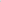 Hálkova 722/1240501 DěčínIC: 74371053DIČ: CZ8206302368Dodavatel tímto potvrzuje objednávku na níže uvedenou položku:15 ks - Dálkoměr Zavarius 6x21Celková cena včetně dopravy a DPH : 67 485,00Termín dodání ca 14 dní.	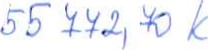 V Děčíně, 14.03.2018Razítko a podpis dodavatele: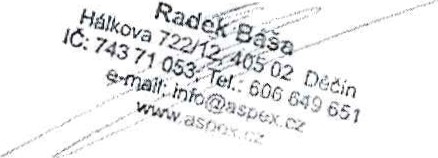 